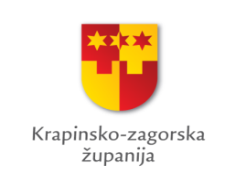 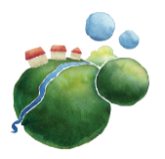 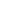 Krapinsko-zagorska županijaJavni poziv udrugama za prijavu programa i projekata usmjerenih očuvanju digniteta i promicanju istine o Domovinskom ratu, psihološko i socijalno osnaživanje te podizanje kvalitete življenja hrvatskih branitelja na području Krapinsko-zagorske županijeUpute za prijavitelje
Datum raspisivanja natječaja: 2. veljače 2022.Rok za dostavu prijava: 6. ožujka 2022.Rok za dostavu prijava putem online servisa ePrijava (https://eprijava.kzz.hr/): Izrazi koji se koriste u ovim Uputama za prijavitelje, a imaju rodno značenje, koristese neutralno i odnose se jednako na muški i ženski rod.Sadržaj1. JAVNI POZIV UDRUGAMA ZA PRIJAVU PROGRAMA I PROJEKATA USMJERENIH OČUVANJU DIGNITETA I PROMICANJU ISTINE O DOMOVINSKOM RATU, PSIHOLOŠKO I SOCIJALNO OSNAŽIVANJE TE PODIZANJE KVALITETE ŽIVLJENJA HRVATSKIH BRANITELJA NA PODRUČJU KRAPINSKO-ZAGORSKE ŽUPANIJE1.1.	Svrha javnog poziva udrugama za prijavu programa i projekata usmjerenih očuvanju digniteta i promicanju istine o Domovinskom ratu, psihološko i socijalno osnaživanje te podizanje kvalitete življenja hrvatskih branitelja na području Krapinsko-zagorske županijeDomovinski rat kojeg je Republika Hrvatska vodila kao obrambeni i oslobodilački usmjeren uspostavi neovisnosti i cjelovitosti hrvatske države, iziskivao je žrtve – poginule, stradale s različitim stupnjevima invaliditeta, psihološki oboljele, silovane, zatočene, nestale….. Spremnost i odlučnost Zagoraca i Zagorki, kao i ostalih građana Krapinsko-zagorske županije da se aktivno uključe u ratne operacije i na taj način izvrše svoju građansku i domoljubnu dužnost, bila je snažna i brza. Zagorci i Zagorke bili su među prvim dragovoljcima i time uključeni u vojno-redarstvene operacije diljem okupiranih područja Republike Hrvatske, dočim je jedan dio bio uključen u popratne pozadinske aktivnosti. Pripadnici 103. zagorske brigade, kao i oni Zagorci i Zagorke u  drugim gardijskim brigadama i postrojbama, dali su značajan doprinos stvaranju slobodne i suverene Republike Hrvatske. Mirnodopsko razdoblje donijelo je nove izazove za braniteljsku populaciju, ali i za nadležne institucije na svim razinama. Kontinuirana briga za stradalnike Domovinskog rata svih kategorija, trebala bi biti permanentna. U tom smislu, uz brigu nadležnih državnih institucija za podizanje kvalitete življenja braniteljske populacije i ostvarivanja prava temeljem stečenog statusa, neophodna je i neposredna suradnja s udrugama proisteklim iz Domovinskog rata na partnerskim i međusobno uvažavajućim osnovama. Udruge branitelja i stradalnika osnovane su s ciljem zaštite prava i interesa, te unapređenja položaja i podizanja kvalitete življenja članova i njihovih obitelji. Njihove aktivnosti usmjerene su i prema promicanju istine o Domovinskom ratu, očuvanju digniteta sudionika i stradalnika svih kategorija. Udruge proistekle iz Domovinskog rata na području Krapinsko-zagorske županije nastoje aktivno promicati važnost i značaj Domovinskog rata i učešće Zagoraca, Zagorki i ostalih građana stvaranju suverene Republike Hrvatske, a posebno voditi brigu o podizanju kvalitete življenja svojih članova i njihovih obitelji. Krapinsko-zagorska županija u granicama proračunskih mogućnosti nastoji maksimalno unapređivati aktivnosti braniteljskih udruga putem financiranja programa i projekata usmjerenih ka svekolikom unapređenju položaja braniteljske i stradalničke populacije na području županije.Ovim Javnim pozivom nastoji se potaknuti daljnji rad braniteljskih udruga usmjeren k promicanju istine o Domovinskom ratu, te aktivnom unapređenju  brige i podizanju kvalitete življenja hrvatskih branitelja i njihovih obitelji na području Krapinsko-zagorske županije. 1.2.	Ciljevi i prioriteti pozivaJavni poziv se provodi sukladno Zakonu o udrugama (Narodne novine, broj 72/14, 70/17 i 98/19), Uredbi o kriterijima, mjerilima i postupcima financiranja i ugovaranja programa i projekata od interesa za opće dobro koje provode udruge (Narodne novine, broj 26/15 i 37/21; dalje u tekstu: Uredba) i Pravilniku o financiranju programa i projekta od interesa za opće dobro koje provode udruge na području Krapinsko-zagorske županije (Službeni glasnik Krapinsko-zagorske županije, broj 30A/15 i 56A/21; dalje u tekstu: Pravilnik).Prioritetna područja Javnog poziva: Prioritetno područje 1.: Povećanje osviještenosti javnosti o značaju Domovinskog rataPrioritetno područje 2.: Unapređenje kvalitete življenja hrvatskih braniteljaOpći cilj Javnog poziva: osnaživanje organizacija civilnog društva u provedbi programa i projekata usmjerenih očuvanju digniteta i promicanju istine o Domovinskom ratu, psihološko i socijalno osnaživanje te podizanje kvalitete življenja hrvatskih branitelja na području Krapinsko-zagorske županije. Specifični ciljevi Javnog poziva:Pozitivno utjecati na percepciju članova udruga na potrebu zaštite dostojanstva i vrednovanja njihovog doprinosa u obrani suvereniteta Republike Hrvatske, kao i na percepciju zajednice o njima,Podići kvalitetu življenja hrvatskih branitelja, stradalnika i članova njihovih obitelji kroz radne aktivnosti i terapije, sportsko-natjecateljske, kulturno-umjetničke i druge rekreativne aktivnosti koje će pridonijeti njihovoj psihosocijalnoj rehabilitaciji i resocijalizaciji.Krapinsko-zagorska županija raspisuje Javni poziv za prijavu programa i projekata udruga proisteklih iz Domovinskog rata, koje imaju registrirano sjedište na području Krapinsko-zagorske županije i čije se aktivnosti financirane sredstvima ovog Javnog poziva provode na području Krapinsko-zagorske županije. Moguće je prijaviti samo programe/projekte regionalnog značaja: koje se provode na području cijele Krapinsko-zagorske županije, odnosno na području dvije ili više jedinica lokalne samouprave ili u kojima sudjeluju korisnici s područja cijele Krapinsko-zagorske županije, odnosno s područja dvije ili više jedinica lokalne samouprave.1.3.	Financijska potporaU okviru Javnog poziva raspodjeljuje se sredstva u ukupnom iznosu od 250.000,00 kuna.Najmanji iznos traženih sredstava za financiranje programa/projekta nije definiran, dok najveći iznos traženih sredstava iznosi 30.000,00 kn.Prijavitelj može od Krapinsko-zagorske županije zatražiti do 100% iznosa za financiranje programa/projekta. Osim toga, prijavitelj može prijaviti program/projekt koji će se sufinancirati iz vlastitog ili drugog izvora u određenom postotku ukupnog iznosa programa/projekta. U navedenom slučaju prijavitelj je dužan izvor i iznos sufinanciranja prikazati u Obrascu za prijavu programa/projekta, te može ostvariti prednost pri financiranju. Ovim Javnim pozivom financiraju se programi/projekti čija provedba traje najviše 12 mjeseci. Početkom provedbe programa/projekta smatra se dan potpisivanja ugovora o dodjeli financijskih sredstava za provedbu programa/projekta.Prihvatljivi za financiranje su i programi/projekti čija provedba započinje prije potpisivanja ugovora o dodjeli financijskih sredstava za provedbu programa/projekta, no najranije 1. siječnja 2022. godine. U ovom slučaju prihvatljivo razdoblje provedbe od najviše 12 mjeseci računa se od dana početka provedbe programa/projekta.  Odobreni iznos isplatit će se na način definiran Ugovorom o dodjeli financijskih sredstava za provedbu programa i projekta (Obrazac B1).Udruga dostavlja Izvješće o provedbi koje se sastoji od opisnog i financijskog izvješća, i to u roku od 30 dana računajući od dana završetka provedbe programa/projekta.2. FORMALNI UVJETI2.1.	Tko se može prijaviti?Prihvatljivim prijaviteljima smatra se udruga koja udovoljava sljedećim općim uvjetima:udruga je upisana u Registar udruga i djeluje najmanje šest (6) mjeseci u području u kojem prijavljuje program, zaključno s danom objave Javnog poziva;udruga ima registrirano sjedište na području Krapinsko-zagorske županije;iznimno, na natječaj se može javiti i udruga koje nema registrirano sjedište na području Krapinsko-zagorske županije, ali koja putem svojeg ustrojstvenog oblika bez svojstva pravne osobe (podružnice, ogranka, kluba i slično) sukladno statutu udruge, na području Krapinsko-zagorske županije kontinuirano, u periodu od najmanje 5 godina prije datuma raspisivanja ovog Javnog poziva provodi programe/projekte u području u kojem se objavljuje ovaj Javni poziv i koja ima članove s prebivalištem na području Krapinsko-zagorske županije (uvjeti moraju biti zadovoljeni kumulativno te se isti dokazuju Izjavom prijavitelja - Obrazac A7 i uvidom u statut udruge);udruga je upisana u Registar neprofitnih organizacija i transparentno vodi financijsko poslovanje u skladu s propisima o računovodstvu neprofitnih organizacija;udruga je uskladila svoj statut s odredbama Zakona o udrugama, a sukladno uvidu u Registar udruga da je osoba ovlaštena za zastupanje udruge (i potpis ugovora o financiranju) u mandatu;udruga je ispunila ugovorne obveze preuzete temeljem prijašnjih ugovora o dodjeli sredstava prema Krapinsko-zagorskoj županiji te svim drugim davateljima financijskih sredstava iz javnih izvora što potvrđuje izjavom koju potpisuje osoba ovlaštena za zastupanje udruge (Izjava prijavitelja - Obrazac A4 i potvrdom izdanom od strane Ministarstva financija - Porezne uprave koja se dostavlja prije potpisivanja ugovora o dodjeli financijskih sredstava);udruga ispunjava obveze plaćanja doprinosa za mirovinsko i zdravstveno osiguranje i plaćanja poreza te drugih davanja prema državnom proračunu i proračunima jedinica lokalne samouprave, a protiv osobe ovlaštene za zastupanje udruge i voditelja programa ili projekta ne vodi se kazneni postupak i nisu pravomoćno osuđeni za prekršaj određen člankom 48. stavkom 2. alinejom c), odnosno pravomoćno osuđeni za počinjenje kaznenog djela određenog člankom 48. stavkom 2. alinejom d) Uredbe što potvrđuju izjavom koju potpisuje osoba ovlaštena za zastupanje udruge (Izjava prijavitelja - Obrazac A4 i dodatna dokumentacija koja se dostavlja prije potpisivanja ugovora o dodjeli financijskih sredstava);udruga ima općim aktom uspostavljen model dobrog financijskog upravljanja i kontrole te način sprječavanja sukoba interesa pri raspolaganju javnim sredstvima, prikladan način javnog objavljivanja programskog i financijskog izvještaja o radu za proteklu godinu (na mrežnim stranicama udruge ili drugi odgovarajući način), odgovarajuće organizacijske kapacitete i ljudske resurse za provedbu programa ili projekta (Izjava prijavitelja - Obrazac A4);udruga ima usvojen Financijski plan i Program rada udruge za 2022. godinu;udruga je osigurala organizacijske, ljudske, prostorne i djelomično financijske resurse za obavljanje djelatnosti sukladno Financijskom planu i Programu rada udruge (Izjava prijavitelja - Obrazac A4); udruga nije u stečajnom postupku, postupku gašenja, postupku prisilne naplate ili u postupku likvidacije (Izjava prijavitelja - Obrazac A4).2.2.	Prednost pri financiranjuSukladno Kriterijima za ocjenjivanje pristiglih programa i projekata, najveći mogući broj bodova te time i prednost pri financiranju, može ostvariti udruga koja:na provedbi programa/projekta zapošljava najmanje 1 nezaposlenu osobu - u obzir dolazi novo zapošljavanje ili nastavak financiranja osoba zaposlenih u udruzi u proteklih najmanje 6 mjeseci (dostavlja se Izjava o zapošljavanju - Obrazac A6);u programsko partnerstvo uključuje druge organizacije civilnog društva na području provedbe programa/projekta koje mogu doprinijeti realizaciji ciljeva koji se žele postići provedbom programa/projekta i opisuju način suradnje (dostavlja se Izjava o partnerstvu - Obrazac A5);u svoj rad tijekom 2021. godine prijavitelj je uključivao volontere (prilaže se Izvješće o obavljenim uslugama ili aktivnostima organizatora volontiranja u 2021. godini podnesenog nadležnom ministarstvu); predlaže program/projekt koji se osim iz sredstava ovog Javnog poziva financira i iz vlastitih sredstava prijavitelja, odnosno sredstava drugih izvora;u programu/projektu jasno definira jednake mogućnosti i uključivanje nezaposlenih osoba i/ili osoba s invaliditetom.Prihvatljivi partneriPrijava programa/projekta u partnerstvu nije obavezna, ali je poželjno da prijavitelj provodi program/projekt u partnerstvu kako bi se postigla uspješnija realizacija ciljeva programa i njegova učinkovitija provedba.Udruga može prijaviti program/projekt u partnerstvu s drugim organizacijama civilnog društva, javnim ustanovama i jedinicama lokalne samouprave. Ukoliko je udruga partner u provedbi mora udovoljavati istim formalnim uvjetima kao prijavitelj. Ukoliko udruga partner ne zadovoljava formalnim uvjetima, prijava neće biti uzeta u razmatranje. Prednost u financiranju imaju oni programi/projekti koji se provode u partnerstvu.U prijedlogu programa/projekta potrebno je navesti koje će aktivnosti provoditi partner.Udruga koje prijavljuju program/projekt u partnerstvu, u zajedničkoj Izjavi o partnerstvu (Obrazac A5) treba imati za svakog partnera potpis i ovjeru Izjave. Udruga koja prijavljuje program/projekt u partnerstvu odgovorna je za njegovo provođenje i za izvještavanje (opisno i financijsko).2.4.	Suradnici na programu/projektuI druge organizacije mogu biti uključene u aktivnosti programa/projekta kao suradnici na programu/projektu. Suradnici mogu imati aktivnu ulogu u programu/projektu, ali ne mogu primiti sredstva iz proračuna programa/projekta.Suradnici ne moraju zadovoljavati kriterije prihvatljivosti koji se odnose na prijavitelje i partnere na programu/projektu.2.5.	Kakvi programi/projekti ne mogu ostvariti financijsku potporu putem ovog natječaja?Financijsku potporu ne mogu ostvariti:znanstveno-istraživačke aktivnosti;tiskanje knjiga, brošura, letaka (tisak u velikim nakladama – ukupni trošak tiskanja za provedbe programa/projekta ne može biti veći od 10%  ukupnog iznosa financiranja programa/projekta iz proračuna Krapinsko-zagorske županije);aktivnosti programa/projekta provođenje kojih je zakonom dodijeljeno drugim subjektima (kao što je formalno obrazovanje, osnovna zdravstvena skrb i sl.);programi/projekti koji su na bilo koji način povezani s političkim strankama što bi moglo utjecati na neovisnost i održivost projekta ili programa;programi/projekti koji su usmjereni na političke ili religijske ciljeve i/ili aktivnosti;programi i projekti koje prijavljuju ogranci, podružnice i slični ustrojbeni oblici udruga koji nisu registrirani sukladno Zakonu o udrugama kao pravne osobe;programi/projekti kojima se predviđaju aktivnosti koje se provode na području samo jedne jedinice lokalne samouprave ili u kojima  sudjeluju korisnici s područja samo jedne jedinice lokalne samoupraveaktivnosti vezane uz obilježavanje obljetnica u Vukovaru i Škabrnji, obzirom da će se za obilježavanje obljetnica raspisati poseban javni poziv2.6.	Obvezna pozivna dokumentacija za prijavu programa/projektaPrijavitelj je dužan dostaviti:Obrazac A2: OBRAZAC ZA PRIJAVU PROGRAMA/PROJEKTA – vlastoručno potpisan i ovjeren pečatom od strane osobe ovlaštene za zastupanje udruge i voditelja programa/projekta – 1 primjerak u elektroničkom obliku u PDF formatu, koji sadrži:Osnovne podatke o podnositelju prijave programa/projektaOsnovne podatke o programu/projektuKontrolnu listuObrazac A3: OBRAZAC PRORAČUNA PROGRAMA/PROJEKTA – 1 primjerak u elektroničkom obliku u Excel formatu Obrazac A4: IZJAVA PRIJAVITELJA o zadovoljavanju uvjeta Javnog poziva vlastoručno potpisana i ovjerena od strane osobe ovlaštene za zastupanje udruge – 1 primjerak u elektroničkom obliku u PDF formatuObrazac A5: IZJAVA O PARTNERSTVU NA PROGRAMU/PROJEKTU – vlastoručno potpisana i ovjerena od strane osobe ovlaštene za zastupanje prijavitelja i svih partnera u programu/projektu – 1 primjerak u elektroničkom obliku u PDF formatu  (Izjava se ne dostavlja ukoliko prijavitelj nema partnera na programu/projektu)Obrazac A6: IZJAVA O ZAPOŠLJAVANJU OSOBE NA PROGRAMU/PROJEKTU vlastoručno potpisana i ovjerena od strane osobe ovlaštene za zastupanje udruge i voditelja programa/projekta – 1 primjerak u elektroničkom obliku u PDF formatu (izjava se dostavlja samo ukoliko se zapošljava)Obrazaca A7: IZJAVA UDRUGE KOJA NEMA REGISTRIRANO SJEDIŠTE NA PODRUČJU KRAPINSKO-ZAGORSKE ŽUPANIJE – vlastoručno potpisana i ovjerena od strane osobe ovlaštene za zastupanje udruge – 1 primjerak u elektroničkom obliku u PDF formatuIZVJEŠĆE O ORGANIZIRANOM VOLONTIRANJU prema nadležnom ministarstvu za 2021. godinu – ispis predanog izvješća – potpisanog i ovjerenog u elektroničkom obliku u PDF formatu (dostavljaju samo prijavitelji koji su u 2021. godini provodili organizirano volontiranje)UVJERENJE NADLEŽNOG SUDA DA SE NE VODI KAZNENI POSTUPAK PROTIV ODGOVORNE OSOBE U UDRUZI za prijavitelja i partnere na programu/projektu: – ne starije od 3 mjeseca od dana predaje uvjerenja Krapinsko-zagorskoj županiji – 1 primjerak u elektroničkom obliku u PDF formatu, dostavlja se neposredno prije potpisivanja ugovora o dodjeli sredstavaPOTVRDA MINISTARSTVA FINANCIJA, POREZNE UPRAVE O NEPOSTOJANJU POREZNOG DUGA za prijavitelja i partnere na programu/projektu – ne starije od 30 dana od dana predaje potvrde Krapinsko-zagorskoj županiji – 1 primjerak u elektroničkom obliku u PDF formatu, dostavlja se neposredno prije potpisivanja ugovora o dodjeli sredstavaObrazac A8. IZJAVA O NEPOSTOJANJU DVOSTRUKOG FINANCIRANJA PROGRAMA/PROJEKTA – vlastoručno potpisana i ovjerena od strane osobe ovlaštene za zastupanje udruge – 1 primjerak u elektroničkom obliku u PDF formatu, dostavlja se neposredno prije potpisivanja ugovora o dodjeli sredstava.Dokumentaciju povezanu s prihvatljivošću prijavitelja koju Krapinsko-zagorska županija može pribaviti službenim putem od nadležnih tijela u Republici Hrvatskoj, prijavitelj ne mora podnositi. Prihvatljivost prijavitelja Krapinsko-zagorska županija provjeravati će uvidom u:	- Statut prijavitelja objavljenom u Registru udruga Republike Hrvatske na službenim mrežnim stranicama Ministarstva uprave i 	- Registar neprofitnih organizacija Republike Hrvatske na službenim mrežnim stranicama Ministarstva financija.  Ukoliko su dokumentacija ili podaci objavljeni u navedenim registrima promijenjeni, odnosno nisu ažurirani, važeću dokumentaciju i podatke je potrebno dostaviti uz prijavu. Dokumentaciju za prijavu programa/projekta iz točke 2.6. prijavitelj podnosi isključivo u elektroničkom obliku putem online servisa ePrijava (https://eprijava.kzz.hr/) Krapinsko-zagorske županije u roku prihvatljivom za podnošenje prijava.Dokumenti u elektroničkom obliku MORAJU biti učitani u online servis ePrijava u PDF obliku. Dakle, ispunjeni na računalu,  potpisani i ovjereni pečatom, te zatim skenirani u PDF obliku i kao takvi učitani u online servis ePrijava. Izuzetak je Obrazac A3- Obrazac Proračuna programa/projekta koji se učitava u Excel formatu (ne u PDF formatu).Svaki obrazac mora biti skenirani kao zasebni dokument. Napomena: ako obrazac ima više stranica, da bi ga se moglo učitati u online servis ePrijava mora biti skeniran kao jedinstveni dokument, a ne svaka stranica zasebno.Prijave koje nisu dostavljene putem online servisa ePrijava neće biti uzete u razmatranje.2.7.	Ostali uvjetiPrijavitelj može na Javni poziv prijaviti najviše jedan program ili jedan projekt. Ukoliko prijavitelj dostavi na Javni poziv više prijava, u obzir će se uzeti samo ona prijava koja je zaprimljena prva po redu. Prijava na Javni poziv mora sadržavati sve podatke i dokumentaciju određenu Javnim pozivom.Ukoliko prijava nije izrađena sukladno uvjetima iz Javnog poziva ili je dostavljena nakon roka za dostavu prijava, neće se dalje razmatrati.Potpisom i ovjerom Obrasca A4 – Izjava prijavitelja, prijavitelj daje privolu Krapinsko-zagorskoj županiji za prikupljanje i obradu osobnih i drugih podataka i dokumenata u svrhu prijave na ovaj Javni poziv i ostvarivanje financijskih sredstva za odabrani program/projekt. Davanje podataka i prijava na Javni poziv su dobrovoljni, te sukladno tome prijavitelj nije dužan prihvatiti uvjete Javnog poziva. Međutim, pružanje podataka i dostava potrebne dokumentacije koja je navedena u ovom Javnom pozivu uvjet je za utvrđivanje prihvatljivosti prijavitelja, te bez njih ujedno nije moguće provesti stručno vrednovanje programa i projekata, koji ispunjavaju uvjete Javnog poziva, od strane Povjerenstva za ocjenjivanje prijava. Krapinsko-zagorska županija kao voditelj obrade prikupljenih osobnih podataka i drugih podataka prijavitelja će dotične podatke obrađivati za potrebe utvrđivanja prihvatljivosti, odabira programa i projekata za financiranje i kontrole namjenskog trošenja isplaćenih sredstva prema Ugovoru o dodjeli financijskih sredstva, sukladno uvjetima Javnog poziva, te neće biti korišteni u druge svrhe. Krapinsko-zagorska županija kao voditelj obrade osobnih podataka čuva povjerljivost osobnih podataka prikupljenih u okviru ovog Javnog poziva, te onemogućava pristup i priopćavanje osobnih podataka neovlaštenim osobama. Obrađeni osobni podaci će se čuvati sukladno propisima kojima se određuju rokovi čuvanja građe u posjedu Krapinsko-zagorske županije – 10 godina, uz poduzimanje tehničkih kadrovskih i organizacijskih mjera zaštite osobnih podataka. Prijavitelj ima pravo zatražiti uvid u osobne podatke, pravo zatražiti ispravke netočnosti navedenih podataka, te pravo ulaganja prigovora na obradu osobnih podataka na adresu voditelja obrade podataka (Krapina, Magistratska 1, e-mail: info@kzz.hr). Ujedno, potpisom i ovjerom Obrasca A4 – Izjava prijavitelja, prijavitelj daje privolu Krapinsko-zagorskoj županiji da se na službenim mrežnim stranicama Županije javno objave rezultati stručnog vrednovanja prijava putem Odluke o programima i projektima odabranim za financiranje temeljem Javnog poziva. 3. PRIHVATLJIVE AKTIVNOSTI I TROŠKOVI3.1.	Prihvatljive aktivnostiPrihvatljive su sljedeće aktivnosti programa/projekta usmjerenih očuvanju digniteta i promicanju istine o Domovinskom ratu, psihološko i socijalno osnaživanje te podizanje kvalitete življenja hrvatskih branitelja: kulturno-umjetničke aktivnosti na tematiku Domovinskog rata (izložbe, likovne kolonije i sl.),edukativni izleti za djecu i mlade s tematikom Domovinskog rata,organiziranje i provođenje edukativnih programa o Domovinskom ratu u osnovnim i srednjim školama (uz suglasnost nadležnog ministarstva), sportsko-natjecateljske i druge rekreativne aktivnosti sa svrhom kvalitetnog provođenja slobodnog vremena branitelja i članova obitelji i brže socijalizacije,organiziranje radnih terapija, radionica s edukativnim sadržajima usmjerenima psihološkom i socijalnom osnaživanju branitelja.Popis prihvatljivih aktivnosti koji je naznačen je ilustrativan i ne predstavlja konačnu listu aktivnosti, već daje samo okvir za lakšu pripremu programa/projekta.  Osim navedenih aktivnosti, moguće je osmisliti i prijaviti aktivnosti  koje se ne nalaze na popisu.Pri provedbi aktivnosti prijavitelj mora osigurati poštivanje načela jednakih mogućnosti, ravnopravnosti spolova i nediskriminacije te razvijati aktivnosti u skladu s potrebama u zajednici. 3.2.	Prihvatljivi troškoviSredstvima iz ovog Javnog poziva mogu se financirati samo stvarni i prihvatljivi troškovi, nastali provođenjem programa/projekta u vremenskom razdoblju naznačenom u ovim Uputama i Ugovoru o dodjeli financijskih sredstava za provedbu program/projekta. Prilikom procjene programa/projekta, ocjenjivat će se potreba naznačenih troškova u odnosu na predviđene aktivnosti, kao i realnost visine navedenih troškova. Prilikom sastavljanja proračuna troškove treba realno planirati. Sve naknadne izmjene proračuna moraju biti dostavljene Krapinsko-zagorskoj županiji u pisanom obliku u što kraćem vremenu, a svakako za vrijeme trajanja provedbe programa/projekta. U slučaju prenamjene sredstava veće od 15% iz jedne stavke u drugu, potrebna je pisana suglasnost Krapinsko-zagorske županije s predloženom prenamjenom sredstava.Prihvatljivi troškovi u okviru ovog Javnog poziva dijele se na IZRAVNE i NEIZRAVNE TROŠKOVE.U IZRAVNE TROŠKOVE ubrajaju se troškovi direktno povezani s provedbom programa/projekta:Troškovi plaća i naknada voditeljima programa/projekta i vanjskim suradnicima angažiranim na programu/projektu koji odgovaraju stvarnim izdacima za plaće te porezima i doprinosima iz plaće i drugim troškovima vezanim uz plaću, sukladno odredbama Pravilnika i Uredbe;Troškovi provedbe programa/projekta kao što su troškovi najma prostora, pripreme i tiska materijala, troškovi osvježenja za sudionike radionica, kotizacija za seminare, intelektualne usluge, troškovi zaposlene osobe koja radi na programu/projektu i sl.; Troškovi komunikacije kao što su radijske objave, objave u tiskanim medijima, troškovi promotivnog materijala (brošura, letak, promotivne vrećice, majice, USB stickovi i sl.);Troškovi opreme koja se nabavlja isključivo za provedbu aktivnosti pod uvjetom da se isti upišu u knjigu materijalne imovine, do 40% ukupnog iznosa programa/projekta financiranog iz proračuna Krapinsko-zagorske županije. U okviru programa/projekta može se financirati samo ona oprema koja je nužna za provedbu programskih/projektnih aktivnosti;Naknade i putni troškovi kao što su troškovi putovanja na seminare, dnevnice, troškovi putovanja službenim ili privatnim vozilom (ako se putuje privatnim vozilom prihvaća se trošak od 2 kune po prijeđenom kilometru i trošak cestarina, a ako se putuje službenim vozilom prihvatljiv je trošak cestarine i trošak rezervoara goriva u odnosu na prijeđene kilometre), troškovi smještaja i slično. U putne troškove ubrajaju se samo troškovi osoba koji direktno sudjeluju u programu/projektu, a troškovi putovanja stručnjaka koji su podugovoreni za provedbu određene aktivnosti ubrajaju se u ukupni trošak honorara (ugovor o djelu ili ugovor o autorskom djelu).U NEIZRAVNE TROŠKOVE ubrajaju se troškovi koji nisu izravno povezani s provedbom programa/projekta kao što su: troškovi obavljanja redovne djelatnosti – najam prostora u kojem se odvija program/projekt, energija, voda, uredski materijal, sitan inventar, telefon, pošta i drugi indirektni troškovi koji nisu povezani s provedbom programa/projekta.Udio neizravnih troškova u ukupnim troškovima programa/projekta ne smije biti veći od 40% ukupnog iznosa financiranog programa/projekta sredstvima ovog Javnog poziva. Proračun programa/projekta izrađuje se prema predlošku koji je sastavni dio dokumentacije Javnog poziva (Obrazac A3).3.3.	Neprihvatljivi troškovi programa/projektaU proračunu  programa/projekata  usmjerenih očuvanju digniteta i promicanju istine o Domovinskom ratu, psihološko i socijalno osnaživanje te podizanje kvalitete življenja hrvatskih branitelja koji se prijavljuje na ovaj Javni poziv ne smiju biti uvršteni sljedeći troškovi: carinske i uvozne pristojbe ili bilo kakve druge naknade;novčane kazne, financijske kazne i parnični troškovi;operativni troškovi, osim ako se operativni troškovi ne odnose isključivo na razdoblje sufinanciranja programa/projekta;rabljena oprema;troškovi konverzije, naknade i gubici po tečajnim razlikama vezani uz bilo koji devizni račun u eurima za određenu komponentu kao i drugi čisto financijski izdaci;troškovi koji se odnose na plaćanje režijskih troškova (npr. troškovi potrošnje električne energije, vode, komunalija, fiksnih i mobilnih telefona i sl.) koji glase na ime fizičke osobe;regres, božićnice, doprinosi za dobrovoljna zdravstvena i mirovinska osiguranja koja nisu obvezna prema nacionalnom zakonodavstvu, financijske nagrade te prigodni darovi, kao i druge slične naknade zaposlenicima i članovima udruge; dugovi udruge koji su nastali bez obzira iz kojih razloga, troškovi kamata,;PDV, osim PDV-a koji je prihvatljiv kao trošak sukladno nacionalnom zakonodavstvu o PDV-u.4. POSTUPAK DODJELE FINANCIJSKIH POTPORA4.1.	Sadržaj obrazacaObrasce za prijavu programa/projekta potrebno je ispuniti računalom. Rukom ispisani obrasci neće biti uzeti u razmatranje. Obrazac za prijavu programa/projekta (Obrazac A2) dio je obvezne dokumentacije i sadrži podatke o prijavitelju, partnerima te sadržaju programa/projekta koji se predlaže za financiranje. Obrazac je potrebno popuniti u cijelosti. Obrazac u kojem nedostaju podaci vezani uz sadržaj programa/projekta neće biti uzeti u razmatranje.Ukoliko Obrazac za prijavu programa/projekta sadrži gore navedene nedostatke, prijava će se smatrati nevažećom. Obrazac proračuna programa/projekta (Obrazac A3) dio je obvezne dokumentacije. Napominjemo da najveći iznos financijskih sredstava koji se putem Javnog poziva može dodijeliti po pojedinom programu/projektu može iznositi 30.000,00 kuna. Obrazac se ispunjava na hrvatskom jeziku i sadrži podatke o svim izravnim i neizravnim troškovima programa/projekta, kao i o financijskim sredstvima koja se traže od Krapinsko-zagorske županije.Svi troškovi i zatražena financijska sredstva trebaju biti u skladu s aktivnostima navedenim u Obrascu za prijavu programa/projekta.Prijava u kojoj nedostaje Obrazac proračuna programa/projekta smatrat će se nevažećom i neće biti uzeta u razmatranje, kao ni prijava u kojoj Obrazac proračuna programa/projekta nije u potpunosti ispunjen.4.2.	Podnošenje prijave – kome i kako? Podnošenje prijave putem online servisa ePrijava Prijave se šalju na propisanim obrascima u okviru ovog Javnog poziva isključivo u elektroničkom obliku putem online servisa ePrijava Krapinsko-zagorske županije. Obrasci su dostupni za preuzimanje u online servisu ePrijava https://eprijava.kzz.hr/ ili preko poveznice na službene mrežne stranice Krapinsko-zagorske županije gdje je objavljen Javni poziv s cjelokupnom dokumentacijom: https://www.kzz.hr/poziv-programi-branitelji-2022.Prijava sadrži obvezne obrasce popunjene putem računala, vlastoručno potpisane  od strane osobe ovlaštene za zastupanje i voditelja programa/projekta (kada je primjenjivo), te ovjerene pečatom prijavitelja (kada je primjenjivo). Dodatno, prijava može sadržavati Izvješće o organiziranom volontiranju za 2021. godinu, Izjavu o partnerstvu, ukoliko je primjenjivo (u provedbu programa/projekta su uključene partnerske organizacije) te Izjavu udruge koja nema registrirano sjedište na području Krapinsko-zagorske županije.Dokumenti u elektroničkom obliku dostavljeni putem online servisa ePrijava (https://eprijava.kzz.hr/) MORAJU biti učitani u online servis ePrijava u PDF obliku, tj. ispunjeni na računalu, potpisani i ovjereni pečatom, te zatim skenirani u PDF obliku i kao takvi učitani u online servis ePrijava. Izuzetak je Obrazac A3-Obrazac Proračuna programa/projekta koji se dostavlja u Excel formatu.Dokumentaciju za prijavu programa/projekta iz točke 2.6., prijavitelj podnosi isključivo u elektroničkom obliku putem online servisa ePrijava (https://eprijava.kzz.hr/) Krapinsko-zagorske županije u roku prihvatljivom za podnošenje prijava.Obrasci iz točke 2.6. moraju biti skenirani kao zasebni dokumenti. Napomena: ako dokument ima više stranica, mora biti dostavljen (učitan u online servis ePrijava) u skeniranom obliku kao jedinstveni dokument, a ne svaka stranica zasebno. Prijave koje nisu dostavljene putem online servisa ePrijava neće se razmatrati.Prijave moraju biti dostavljene unutar prihvatljivog roka za podnošenje prijava, tj. od dana objave Javnog poziva do najkasnije zadnjeg dana roka za zaprimanje (6. ožujka 2022.) do 24:00 sata.Poveznica https://eprijava.kzz.hr/ za pristup online servisu ePrijava nalazi se na službenim mrežnim stranicama Krapinsko-zagorske županije https://www.kzz.hr/: na naslovnoj stranici (lijevo) u rubrici Kontakt – Online prijave na natječaje ili na naslovnoj stranici (desno) među plavo istaknutim izbornicima ePrijava – online prijave na natječaje.Kako bi mogao koristiti online servis ePrijava, svaki prijavitelj mora se prethodno registrirati. Naknadno pristupanje online servisu ePrijava moguće je s kreiranim korisničkim imenom i lozinkom. Nakon registracije i prijave u online servis ePrijava, prijavitelj odabire i otvara pripadajući Javni poziv na koji podnosi prijavu te može preuzeti dokumentaciju koja je sastavni dio prijave programa/projekta. Također, obrasci u okviru ovog Javnog poziva mogu se preuzeti i preko poveznice:https://www.kzz.hr/poziv-programi-branitelji-2022 bez prethodne registracije u online servis ePrijava. Nakon toga, za podnošenje prijave kroz online servis ePrijava registracija je obavezna.Obrasce popunjene putem računala, nakon toga ispisane te ovjerene potpisom i pečatom (kada je primjenjivo), prijavitelj skenira te u PDF obliku učitava u online servis ePrijava u koji se prethodno prijavio s kreiranim korisničkim imenom i lozinkom u postupku registracije. Izuzetak je Obrazac A3 - Obrazac Proračuna programa/projekta koji se učitava u Excel formatu.Prijava se smatra predanom tek kada je prijavitelj u online servisu ePrijava odabrao opciju Pošalji zahtjev i povratno primio automatski odgovor o zaprimljenoj prijavi.Prijave poslane izvan roka prihvatljivog za prijavu neće biti razmatrane.4.3.	Postupak dodjele financijskih potpora 4.3.1. Administrativna provjera Po isteku roka za podnošenje prijava, Povjerenstvo za provjeru ispunjavanja propisanih uvjeta Javnog poziva udrugama za prijavu programa/projekata usmjerenih očuvanju digniteta i promicanju istine o Domovinskom ratu, psihološko i socijalno osnaživanje te podizanje kvalitete življenja hrvatskih branitelja, provjerava administrativnu prihvatljivost pristiglih prijava, sukladno kriterijima koji su propisani ovim Uputama. Prijave koje ispunjavaju propisane uvjete Javnog poziva, upućuju se Povjerenstvu za ocjenjivanje prijava na Javni poziv udrugama za prijavu programa/projekata usmjerenih očuvanju digniteta i promicanju istine o Domovinskom ratu, psihološko i socijalno osnaživanje te podizanje kvalitete življenja hrvatskih branitelja te se istovremeno odbijaju prijave koje ne ispunjavaju uvjete Javnog poziva.Podnositelji prijava koje su odbijene, obavještavaju se elektroničkim putem u roku od 8 radnih dana od dana donošenja odluke te isti imaju pravo podnošenja prigovora Povjerenstvu za rješavanje o prigovorima u postupcima dodjele sredstava udrugama koje imenuje župan, u roku od 8 radnih dana od dana prijema obavijesti. Povjerenstvo za rješavanje o prigovorima u postupcima dodjele sredstava udrugama o prigovoru će odlučiti u roku od 8 radnih dana.U slučaju uvažavanja prigovora, prijava se upućuje Povjerenstvu za ocjenjivanje prijava na Javni poziv udrugama za prijavu programa/projekata usmjerenih očuvanju digniteta i promicanju istine o Domovinskom ratu, psihološko i socijalno osnaživanje te podizanje kvalitete življenja hrvatskih branitelja. Ukoliko prijava ima manje nedostatke koji ne utječu na sadržaj važan za ocjenjivanje prijave, prijavitelj može u roku od 3 dana na zahtjev Povjerenstva primljen putem elektroničke pošte na adresu elektroničke pošte koja je navedena u prijavi dostaviti zatražene podatke ili priloge. Za prijavitelje koji na zahtjev Povjerenstva u danom roku dostave tražene podatke ili priloge smatrati će se da su podnijeli potpunu prijavu.Elementi prijave koji se ne mogu naknadno ispraviti ili dopuniti:prijava nije ispunjena na računalu;prijavitelj nije odgovorio na pitanja iz prijave koja se odnose na sadržaj programa/projekta, bitna za vrednovanje kvalitete programa/projekta;prijavitelj traži viši iznos od propisanoga;trajanje programa/projekta nije u skladu s propisanim uvjetima Natječaja;nedostaje neki od obveznih pozivnih dokumenata navedenih u točci 2.6. 4.3.2. Procjena prijavaŽupan imenuje Povjerenstvo za ocjenjivanje prijava na Javni poziv udrugama za prijavu programa/projekata usmjerenih očuvanju digniteta i promicanju istine o Domovinskom ratu, psihološko i socijalno osnaživanje te podizanje kvalitete življenja hrvatskih branitelja (dalje u tekstu: Povjerenstvo za ocjenjivanje prijava na Javni poziv) koje daje prijedlog za odobravanje financijskih sredstava podnositeljima prijava. Povjerenstvo za ocjenjivanje prijava na Javni poziv ima najmanje pet članova, nezavisno je stručno ocjenjivačko tijelo, sačinjavaju ga predstavnici Krapinsko-zagorske županije, stručnih institucija, nezavisni stručnjaci za pitanja iz područja Javnog poziva i predstavnici organizacija civilnog društva.Svaku prijavu ocjenjuju najmanje tri člana Povjerenstva za ocjenjivanje prijava na Javni poziv.Članovi Povjerenstva za ocjenjivanje prijava na Javni poziv obvezni su potpisati izjavu o nepristranosti i povjerljivosti. Svaka pristigla i zaprimljena prijava ocjenjuje se temeljem Obrasca za procjenu kvalitete/vrijednosti programa/projekta (Obrazac A9). Predsjednik Povjerenstva za ocjenjivanje prijava na Javni poziv objedinjuje sve ocjene i sastavlja listu prihvatljivih prijava programa/projekata, prema bodovima koje su postigli u procesu procjene. 4.3.3. Dostava dodatne dokumentacije i ugovaranjeDokumenti i potvrde koji se mogu dodatno tražiti od prijavitelja prije potpisivanja Ugovora o dodjeli financijskih sredstava za provedbu programa/projekta – za prijavitelje i partnere na programu/projektu:izvornici dokumentacije na uvid (u slučaju svih dokumenata koji su prilikom prijave dostavljeni u preslikama);dodatna dokumentacija prema procjeni Povjerenstva.Neposredno prije sklapanja ugovora o dodjeli sredstava, od prijavitelja će se tražiti dostava sljedeće dokumentacije:UVJERENJE NADLEŽNOG SUDA DA SE NE VODI KAZNENI POSTUPAK PROTIV ODGOVORNE OSOBE U UDRUZI za prijavitelja i partnere na programu/projektu: – ne starije od 3 mjeseca od dana predaje uvjerenja Krapinsko-zagorskoj županiji – 1 primjerak u elektroničkom obliku u PDF formatu, dostavlja se neposredno prije potpisivanja ugovora o dodjeli sredstvaPOTVRDA MINISTARSTVA FINANCIJA, POREZNE UPRAVE O NEPOSTOJANJU POREZNOG DUGA za prijavitelje i partnere na programu/projektu – ne starije od 30 dana od dana predaje potvrde Krapinsko-zagorskoj županiji – 1 primjerak u elektroničkom obliku u PDF formatu, dostavlja se neposredno prije potpisivanja ugovora o dodjeli sredstvaObrazac A8 IZJAVA O NEPOSTOJANJU DVOSTRUKOG FINANCIRANJA PROGRAMA/PROJEKTA – vlastoručno potpisana i ovjerena od strane osobe ovlaštene za zastupanje udruge  – 1 primjerak u elektroničkom obliku u PDF formatu, dostavlja se neposredno prije potpisivanja ugovora o dodjeli sredstva.Rok za dostavu dodatne dokumentacije je 5 dana od dana dostave obavijesti prijavitelju. Obavijest prijavitelju Krapinsko-zagorska županija će dostaviti elektroničkom poštom na adresu elektroničke pošte koju je prijavitelj naveo u prijavi, a privremena lista objavit će se na službenoj mrežnoj stranici Krapinsko-zagorske županije. Ako prijavitelj bez posebno pismeno obrazloženog i opravdanog razloga ne dostavi traženu dodatnu dokumentaciju u ostavljenom roku, s istim se neće sklopiti Ugovor o dodjeli financijskih sredstava za provedbu programa/projekta.Ukoliko se provjerom dodatne dokumentacije ustanovi da prijavitelj ne ispunjava tražene uvjete Javnog poziva, njegova prijava neće ići u postupak ugovaranja.Prije konačnog potpisivanja Ugovora o dodjeli financijskih sredstava za provedbu programa/projekta s prijaviteljem, a temeljem procjene Povjerenstva za ocjenjivanje prijava na Javni poziv, Krapinsko-zagorska županija može tražiti reviziju Obrasca proračuna programa/projekta kako bi procijenjeni troškovi odgovarali realnim troškovima u odnosu na predložene aktivnosti. Podnositelj prijave dužan je na zahtjev davatelja financijskih sredstva dostaviti izvornike dodatne dokumentacije prijave.Komunikacija između prijavitelja i davatelja sredstva odvijat će se elektroničkim putem: elektroničkom poštom i putem sustava ePrijava.4.3.4. Obavijest o donesenoj odluci o dodjeli bespovratnih sredstavaNakon provjere dostavljene dokumentacije, Povjerenstvo za ocjenjivanje prijava na Javni poziv dostavlja konačan prijedlog odabranih programa/projekata za dodjelu bespovratnih sredstava Upravnom odjelu za zdravstvo, socijalnu politiku, branitelje, civilno društvo i mlade. Ovaj Upravni odjel vrši pripreme radi donošenja konačne Odluke o programima/projektima koji su dobili financijska sredstva temeljem Javnog poziva udrugama za prijavu programa i projekata usmjerenih očuvanju digniteta i promicanju istine o Domovinskom ratu, psihološko i socijalno osnaživanje te podizanje kvalitete življenja hrvatskih branitelja, a koju donosi Župan.Po donošenju Odluke o programima/projektima koji su dobili financijska sredstva temeljem Javnog poziva udrugama za prijavu programa i projekata usmjerenih očuvanju digniteta i promicanju istine o Domovinskom ratu, psihološko i socijalno osnaživanje te podizanje kvalitete življenja hrvatskih branitelja, ista će se s podacima o prijaviteljima i programima/projektima kojima su odobrena financijska sredstva i podacima o odobrenim financijskim iznosima, javno objaviti na službenim mrežnim stranicama Krapinsko-zagorske županije. Krapinsko-zagorska županija će, u roku od 8 dana od donošenja odluke elektroničkom poštom na adresu elektroničke pošte koju je prijavitelj naveo u prijavi obavijestiti prijavitelje čiji programi/projekti nisu prihvaćeni za financiranje o razlozima nefinanciranja njihova programa/projekta uz navođenje ostvarenog broja bodova po pojedinim kategorijama ocjenjivanja i obrazloženja iz opisnog dijela ocjene ocjenjivanog programa/projekta.4.3.5. Ugovaranje Za odobreni program/projekt Krapinsko-zagorska županija će potpisati ugovor o dodjeli financijskih sredstava s nositeljem programa/projekta i to u roku od 30 dana od dana objave Odluke o dodjeli financijskih sredstava.Krapinsko-zagorska županija će kontrolirati namjensko trošenje odobrenih sredstava, na temelju obveznog narativnog i financijskog izvješća koje je provoditelj programa/projekta – korisnik financiranja dužan dostavljati Krapinsko-zagorskoj županiji, u skladu s odredbama Ugovora o dodjeli financijskih sredstava za provedbu programa/projekta. Krapinsko-zagorska županija će u suradnji s korisnikom financiranja, sa ciljem poštovanja načela transparentnosti trošenja proračunskog novca i mjerenja vrijednosti povrata za uložena sredstva, pratiti provedbu financiranog programa/projekta, sukladno pozitivnim propisima.Ocjenjivanje pristiglih prijava, donošenje odluke o financiranju programa/projekata i vrijeme potpisivanja ugovora s prijaviteljima čiji su programi/projekti prihvaćeni za financiranje mora biti dovršeno u roku od 120 dana, računajući od zadnjeg dana za dostavu prijava.  4.3.6. Podnošenje prigovoraPodnositelji prijava koje su odbijene zbog administrativnih nedostataka, imaju pravo podnošenja prigovora Povjerenstvu za rješavanje o prigovorima u postupcima dodjele sredstava udrugama koje imenuje župan, u roku od 8 radnih dana od dana prijema obavijesti na adresu elektroničke pošte koju je prijavitelj naveo u prijavi. Povjerenstvo će po prigovoru odlučiti u roku od 8 radnih dana od zaprimanja istoga.U slučaju uvažavanja prigovora, prijava se upućuje Povjerenstvu za ocjenjivanje prijava na Javni poziv udrugama za prijavu programa i projekata usmjerenih očuvanju digniteta i promicanju istine o Domovinskom ratu, psihološko i socijalno osnaživanje te podizanje kvalitete življenja hrvatskih branitelja, a u protivnom Povjerenstvo za rješavanje o prigovorima odlukom odbija prigovor.Podnositelji prijava kojima nisu odobrena financijska sredstva imaju pravo na prigovor na postupak Javnog poziva te eventualno bodovanje nekog kriterija s 0 bodova. Prijava se podnosi u roku od 8 radnih dana od dana dostave pisane obavijesti o rezultatima Javnog poziva. O prigovorima rješava Povjerenstvo za rješavanje o prigovorima, u roku od 8 dana od dana primitka prigovora.Prigovor se ne može podnijeti na odluku o neodobravanju sredstava ili na visinu dodijeljenih sredstava.4.4.	Kriteriji odabira programa/projekataProgrami/projekti za koje se traži financijska potpora vrednuju se prema sljedećim kriterijima:Institucionalna sposobnost prijavitelja (iskustvo, ljudski i financijski resursi, oprema);Relevantnost aktivnosti programa/projekta;Proračun programa/projekta (troškovi);Prednost u financiranju.Način bodovanja i kriteriji su:U Obrascu za procjenu kvalitete programa/projekta predviđen je prostor za opisnu ocjenu programske/projektne prijave koju daje svaki ocjenjivač.Programsku/projektnu prijavu ocjenjuju najmanje 3 ocjenjivača. Samo one programske/projektne prijave koje su prošle administrativnu provjeru upućuju se u daljnji postupak ocjenjivanja. Maksimalan broj bodova koji može ostvariti prijava je 43. Financiranje mogu ostvariti samo one prijave koje ostvare minimalno 20,00 (46 %) bodova.4.5.	Pitanja vezana uz prijavu programa/projektaSva pitanja vezana uz prijavu programa/projekata koja se odnose na dokumentaciju Javnog poziva ili priložene obrasce mogu se postaviti na mrežnim stranicama Krapinsko-zagorske županije  https://www.kzz.hr/poziv-programi-branitelji-2022 - najkasnije do 25. veljače 2022. godine.U cilju jednakog tretmana svih prijavitelja, pitanja i odgovori bit će objavljeni na mrežnim stranicama Krapinsko-zagorske županije najkasnije do 28. veljače 2022. godine.Samo odgovori dobiveni službenim, pisanim putem i objavljeni na mrežnim stranicama Krapinsko-zagorske županije smatraju se službenim.4.6.	Radionica za potencijalne prijaviteljeU svrhu informiranja potencijalnih prijavitelja bit će organizirana Informativna radionica vezana uz ovaj Javni poziv. Obavijest o terminu i mjestu održavanja informativne radionice, biti će objavljena na mrežnim stranicama Krapinsko-zagorske županije https://www.kzz.hr/poziv-programi-branitelji-2022.PRILOZI: OBVEZNI OBRASCI ZA PRIJAVU PROGRAMA/PROJEKTAObrazac A2	Obrazac za prijavu programa/projekta Obrazac A3	Obrazac Proračuna programa/projekta Obrazac A4	Obrazac Izjave prijaviteljaObrazac A5	Obrazac Izjave o partnerstvuObrazac A6	Obrazac Izjave o zapošljavanjuObrazac A7    Obrazac Izjave udruge koja nema registrirano sjedište na području Krapinsko-                       zagorske županijeObrazac A8	Izjava o nepostojanju dvostrukog financiranja programa/projektaOBRAZAC ZA PROCJENU PROGRAMA/PROJEKTAObrazac A9	Obrazac za ocjenjivanje kvalitete prijaveOBRASCI ZA PROVEDBU PROGRAMA/PROJEKTAObrazac B1	Ogledni obrazac Ugovora o financiranju programa/projektaObrazac C1	Ogledni obrazac Opisnog izvještaja programa/projektaObrazac C2	Ogledni obrazac Financijskog izvještaja programa/projektaObrazac A1INSTITUCIONALNA SPOSOBNOST PRIJAVITELJABROJ BODOVAA.1. Ima li prijavitelj iskustvo u provođenju sličnih programa/projekata: nije provodio niti jedan sličan program/projekat = 0 bodova, provodio je 1 sličan program/projekat = 1 bod, provodio je 2 ili 3 slična programa/projekta = 2 boda, provodio je više od 4 sličnih programa/projekata = 3 bodaA.2. Ima li prijavitelj iskustvo u provedbi programa/projekta sufinanciranih iz nacionalnih fondova: ne = 0 bodova, da = 3 bodaA.3. Ima li prijavitelj iskustvo u provedbi programa/projekta sufinanciranih iz europskih fondova: ne = 0 bodova, da = 3 bodaUkupan broj bodova (maksimalan broj bodova: 9)RELEVANTNOST AKTIVNOSTI PROGRAMA/PROJEKTAB.1. Prijavitelj je jasno razradio aktivnosti i njihov slijed u implementaciji programa/projekta, aktivnosti su jasne, opravdane, razumljive i provedive: ne = 0 bodova, djelomično = 1 bod, da = 2 boda, da – s detaljnim opisom, određenim vremenskim razdobljem i očekivanim rezultatima = 3 bodaB.2. Ciljna skupina je kvantitativno i kvalitativno jasno precizirana: ne = 0 bodova, donekle = 1 bod, da = 2 boda, da – s jasnim kvalitativnim opisom i kvantitativnim podacima = 3 bodaB.3. Iz prijavnog obrasca je vidljivo da se program/projekt temelji na analizi stanja i potrebama korisnika i zajednice: ne = 0 bodova, djelomično = 1 bod, da = 2 boda, da - s kvalitativno i kvantitativno navedenim podacima = 3 bodaB.4. Program/projekt ima definirane rezultate i indikatore za njihovo mjerenje: ne = 0 bodova, djelomično = 1 bod, da = 2 boda, da – s opisom konkretnih i mjerljivih rezultata = 3 bodaB.5. Pridonosi li program/projekt i u kojoj mjeri ostvarivanju ciljeva ovog Javnog poziva: ne = 0 bodova, djelomično = 1 bod, da = 2 boda, da – u potpunosti je usklađen s ciljevima Javnog poziva= 3 bodaB.6. Program/projekt uključuje u svojoj provedbi i volontere i jasno opisuje ulogu i doprinos volontera u provedbi: ne/u prijavi nije navedeno = 0 bodova, uključuje manji broj volontera (do 10), ali ne opisuje jasno njihovu ulogu i doprinos = 1 bod, uključuje veći broj volontera (više od 10), ali ne opisuje jasno njihovu ulogu i doprinos = 2 boda, uključuje veći broj volontera (više od 10) i jasno opisuje njihovu ulogu i doprinos = 3 boda    Ukupan broj bodova (maksimalan broj bodova: 18)PRORAČUN PROGRAMA/PROJEKTA (TROŠKOVI)C.1. Postoji usklađenost planiranih aktivnosti s procijenjenim troškovima: ne = 0 bodova, djelomično = 1 bod, da = 2 bodaC.2. Troškovi su procijenjeni realno i nužni su u realizaciji predloženih aktivnosti: ne = 0 bodova, djelomično = 1 bod, da = 2 bodaC.3. Proračun je ispravno popunjen sukladno uputama iz Obrasca 3 – Obrazac proračuna: ne = 0 bodova, djelomično = 1 bod, da = 2 bodaUkupan broj bodova (maksimalan broj bodova: 6)PREDNOST U FINANCIRANJUD.1. Prijavitelj je uključivao u svoj rad volontere tijekom 2021. godine i podnio izvješće o volontiranju nadležnom ministarstvu – za evidenciju o volontiranju za područje RH za 2021. godinu: ne = 0 bodova, da = 2 bodaD.2. Program/projekt u tijeku provedbe predviđa novo zapošljavanje ili nastavak zapošljavanja barem jedne osobe: ne = 0 bodova, da = 2 bodaD.3. U provedbu programa/projekta uključeni su i partneri, a u prijavi je jasno obrazložena uloga svakog pojedinog partnera u provedbi programa/projekta: ne = 0 bodova, u provedbu su uključeni partneri, no njihova uloga nije jasno obrazložena = 1 bod, da = 2 bodaD.4. Predviđa se sufinanciranje programa/projekta, a model djelomičnog sufinanciranja programa/projekta je jasan i razrađen: ne predviđa se = 0 bodova, predviđa se, ali nije jasno razrađen = 1 bod, predviđa se i jasno je razrađen = 2 bodaD.5. Program/projekt jasno definira jednake mogućnosti i uključivanje nezaposlenih osoba i/ili osoba s invaliditetom: ne = 0 bodova, djelomično = 1 bod, da = 2 bodaD.   Ukupan broj bodova (maksimalan broj bodova: 10)SVEUKUPNO BODOVA (maksimalan broj bodova: 43)